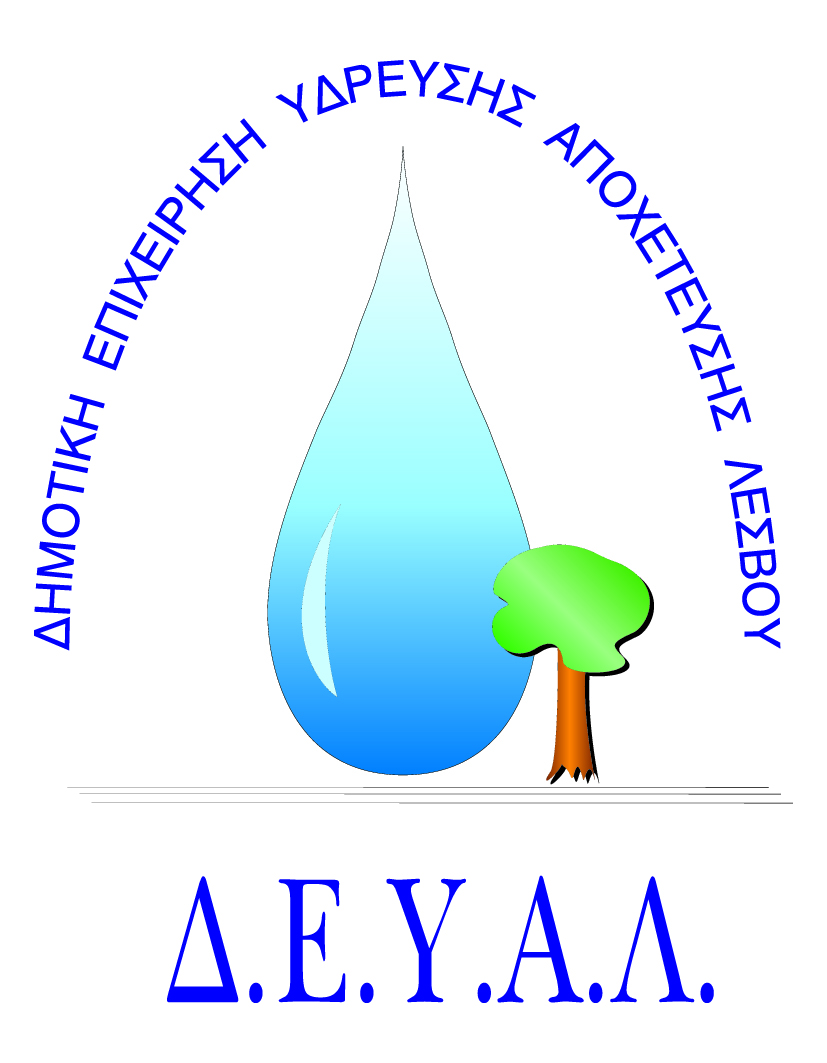 ΔΗΜΟΤΙΚΗ ΕΠΙΧΕΙΡΗΣΗ             ΥΔΡΕΥΣΗΣ ΑΠΟΧΕΤΕΥΣΗΣ                ΛΕΣΒΟΥTΜΗΜΑ ΠΡΟΜΗΘΕΙΩΝ                                                                   Μυτιλήνη 25/ 5/ 2018Αρμόδιος: Πολυχρόνης Γιάννης					Αρ. πρωτ.5851Τηλ. &Fax: 2251041966Email:promithion@deyamyt.gr			ΠΡΟΣΚΛΗΣΗ ΕΚΔΗΛΩΣΗΣ ΕΝΔΙΑΦΕΡΟΝΤΟΣ ΠΡΟΜΗΘΕΙΑΣΘΕΜΑ: Επείγουσες μηχανουργικές εργασίες Α)  μεγάλη γεώτρηση ΄΄Επτά Βουνά΄΄ της Δ.Κ. Λουτρών και Β) στη γεώτρηση της περιοχής  Χαραμίδα της Δ.Ε. Μυτιλήνης.ΠΛΗΡ:ΚΑΡΑΚΩΝΣΤΑΝΤΙΝΟΣ ΓΡΗΓΟΡΗΣ ΤΗΛ.ΕΠΙΚ. 6936806764Λήξη Προθεσμίας υποβολής προσφορών: Τετάρτη 30-5-2018 και ώρα 14:00Χρόνος Αποσφράγισης προσφορών	: Πέμπτη 31-5-2018 και ώρα 12:30Χρόνος Παράδοσης				: Δέκα (10) ημέρες μετά την ανάθεση της προμήθειας  Όροι Πληρωμής				: Εξήντα (60) ημέρες μετά την παραλαβήΤόπος Παράδοσης	 : Εγκαταστάσεις Καρά Τεπές Τρόπος υποβολής προσφοράς (έντυπο 1 και 2):  1) Fax(2251041966) ή 2) email (promithion@deyamyt.gr) ή 3) σε σφραγισμένο φάκελο στα γραφεία της ΔΕΥΑΛ (Ελ.Βενιζέλου 13 – 17, 1ος όροφος) 
                                                                                                     ΓΙΑ ΤΗ ΔΕΥΑΛΑ/ΑΤΕΧΝΙΚΗ ΠΕΡΙΓΡΑΦΗ/ΠΡΟΔΙΑΓΡΑΦEΣΠΟΣΟΤΗΤΑ1Ηλεκτροσυγκόλληση μούφας 1/2΄΄ σε καταθλιπτικό αγωγό γεώτρησης  για την προσαρμογή βαλβίδας χλωρίωσης. Η μούφα θα ηλεκτροσυγκολληθεί πριν τις βάνες του δικτύου, μέσα στο αντλιοστάσιο. Στη μούφα θα βιδωθεί ανοξείδωτο βανάκι 1/2 ΄΄ λόγω χλωρίου.2